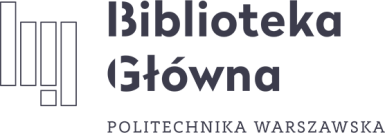 Politechnika Warszawska Biblioteka GłównaPlac Politechniki 100 – 661 WarszawaFormularz OFERTOWYW odpowiedzi na Zapytanie Ofertowe z dnia ______, którego przedmiotem zamówienia jest: „Przetransportowanie księgozbioru Filii Biblioteki Głównej Politechniki Warszawskiej Biblioteki Wydziału Chemicznego (CHFBG) z dotychczas użytkowanych pomieszczeń do nowej lokalizacji”Realizacja usługi transportowej polegającej na przetransportowaniu, z zachowaniem należytej kolejności – zgodnie z numeracją katalogową, ok. 1700 metrów bieżących [mb] księgozbioru należącego do Biblioteki Głównej Politechniki Warszawskiej  (BG PW), w tym: ok. 1250 metrów bieżących księgozbioru, czasopism oraz specjalistycznych regałów stacjonarnych oraz przesuwnych i wskazanego wyposażenia, znajdujących się w pomieszczeniach magazynowych Filii Biblioteki Głównej Politechniki Warszawskiej Biblioteki Wydziału Chemicznego (CHFBG), w Budynku Technologii Chemicznej (TCh), zlokalizowanego w Warszawie (00-662), przy ul. Koszykowej 75; 
do nowej lokalizacji w Gmachu Chemii, Warszawa (00-664), przy ul. Noakowskiego 3 (GCh) 
oraz ok. 450 metrów bieżących księgozbioru, specjalistycznych regałów stacjonarnych oraz wskazanego wyposażenia, znajdujących się w pomieszczeniach wypożyczalni CHFBG, do nowego pomieszczenia w GCh.składam (-my) niniejszą ofertę na realizację przedmiotu zamówienia. Oferuję (-jemy) wykonanie zamówienia zgodnie z załącznikiem nr 1 do Zapytania Ofertowego – „Opis Przedmiotu Zamówienia” i na warunkach płatności określonych w załączniku nr 3 
do Zapytania Ofertowego - „Wzór umowy”. Netto			-	……………………………………………..……………………………………………, PLN; (słownie: ………………………………………………………………………………………………………………………………………..,);stawka podatku VAT w % 	-	…………………………………………………………………………………………………. %wartość podatku VAT	-	……………………………………………………………………………………………., PLN;(słownie: ...…………………………………………………………………………………………………………………………………….,);brutto			-	…..……………………………………………………………………………………., PLN;	(słownie: …………………………………………………………………………………………………………………………………….);Oświadczam(-y), że jestem (-śmy) związany (-ni) niniejszą ofertą przez okres 30 dni od upływu terminu składania ofert tj. do dnia ________________________ .Oświadczam (-y), że zapoznałem (-liśmy) się z warunkami zawartymi w zapytaniu ofertowym  z dnia ________________________ oraz wzorze umowy i akceptuję (-my) je w całości. W razie wyboru mojej (naszej) oferty, zobowiązuję (-jemy) się do podpisania umowy na warunkach zawartych we wzorze umowy stanowiącym załącznik nr 3 do Zapytania Ofertowego oraz w miejscu i terminie określonym przez zamawiającego.Oświadczam (-my), że zapoznaliśmy się z opisem przedmiotu zamówienia oraz uzyskałem(-liśmy) wszelkie informacje niezbędne do przygotowania oferty. Nie wnoszę (-my) do niego zastrzeżeń, oraz zobowiązujemy się do stosowania i ścisłego przestrzegania warunków w nim określonych.Oświadczam (-my), że nie zalegam (-my) z opłacaniem podatków i składek na ubezpieczenia społeczne lub zdrowotne.Oświadczam (-my), że w cenie oferty zostały uwzględnione wszystkie koszty wykonania przedmiotu zamówienia.Oświadczam(-my), że zawarty w Zapytaniu Ofertowym wzór umowy został przeze mnie(-nas) zaakceptowany i zobowiązuję(-my) się w przypadku wyboru mojej(-naszej) oferty do zawarcia umowy na wymienionych warunkach w miejscu i terminie wyznaczonym przez Zamawiającego.Oświadczam (-my), że nie będę (-my) zgłaszał (-li) żadnych roszczeń w przypadku unieważnienia przez Zamawiającego Postępowania, w którym składam (-my) niniejszą ofertę.Oświadczenie Wykonawcy w zakresie wypełnienia obowiązków informacyjnych przewidzianych w art. 13 lub art. 14 RODO:Klauzula informacyjna Zamawiającego dotycząca ochrony danych osobowych, składana względem osób fizycznych, których dane osobowe Zamawiający pozyska od Wykonawcy, a w szczególności: Wykonawcy będącego osobą fizyczną, Wykonawcy będącego osobą fizyczną, prowadzącą jednoosobową działalność gospodarczą, pełnomocnika Wykonawcy będącego osobą fizyczną, członka organu zarządzającego Wykonawcy, będącego osobą fizyczną, złożona zgodnie z art. 13 Rozporządzenia Parlamentu europejskiego i Rady (UE) 2016/679 z dnia 27 kwietnia 2016 r. w sprawie ochrony osób fizycznych w związku z przetwarzaniem danych osobowych i w sprawie swobodnego przepływu takich danych oraz uchylenia dyrektywy 95/46/WE (ogólne rozporządzenie o ochronie danych - Dz. Urz. UE L 119 z 4.5.2016), dalej „RODO”: Administratorem danych osobowych jest Politechnika Warszawska z siedzibą przy Pl. Politechniki 1, 00-661 Warszawa; Administrator wyznaczył Inspektora Ochrony Danych nadzorującego prawidłowość przetwarzania danych osobowych, z którym można skontaktować pod adresem mailowym: iod@pw.edu.pl; Pani/Pana dane osobowe przetwarzane będą na podstawie art. 6 ust. 1 lit. c RODO w celu związanym 
z postępowaniem o udzielenie zamówienia publicznego.Pani/Pana dane osobowe będą przechowywane, zgodnie z art. 97 ust. 1 Pzp, przez okres 4 lat od dnia zakończenia postępowania o udzielenie zamówienia, a jeżeli czas trwania umowy przekracza 4 lata, okres przechowywania obejmuje cały czas trwania umowy; W odniesieniu do Pani/Pana danych osobowych decyzje nie będą podejmowane w sposób zautomatyzowany, stosownie do art. 22 RODO; Nie przysługuje Pani/Panu: w związku z art. 17 ust. 3 lit. b,d,e RODO prawo do usunięcia danych osobowych, prawo do przenoszenia danych osobowych, o którym mowa w art. 20 RODO, na podstawie art. 21 RODO prawo sprzeciwu wobec przetwarzania danych osobowych, gdyż podstawą prawną przetwarzania Pani/Pana danych osobowych jest art. 6 ust. 1 lit. c RODO; Posiada Pani/Pan na podstawie art. 15 RODO prawo dostępu do danych osobowych Pani/Pana dotyczących, z zastrzeżeniem, że Zamawiający ma prawo do żądania od osoby, której dane dotyczą, wskazania dodatkowych informacji - mających na celu sprecyzowanie żądania z tytułu przysługujących mu praw określonych w art. 15 ust. 1-3 RODO; Skorzystanie przez osobę, której dane osobowe dotyczą, z uprawnienia do sprostowania lub uzupełnienia, 
o którym mowa w art. 16 RODO, nie może skutkować zmianą Umowy; Skorzystanie przez osobę, której dane dotyczą, z uprawnienia do sprostowania lub uzupełnienia, 
o którym mowa w art. 16 RODO, nie może naruszać integralności protokołu oraz jego załączników; Wystąpienie przez Panią/Pana z żądaniem, o którym mowa w art. 18 ust. 1 RODO, nie ogranicza przetwarzania danych osobowych do czasu zakończenia Umowy; Od dnia zakończenia konkursu, w przypadku gdy wniesienie żądania, o którym mowa w art. 18 ust. 1 RODO, spowoduje ograniczenie przetwarzania danych osobowych zawartych w protokole i załącznikach do protokołu, Zamawiający nie udostępnia tych danych zawartych w protokolei w załącznikach do protokołu, chyba że zachodzą przesłanki, o których mowa w art. 18 ust. 2 rozporządzenia RODO; Obowiązek podania przez Panią/Pana danych osobowych bezpośrednio Pani/Pana dotyczących jest wymogiem ustawowym określonym w przepisach ustawy Pzp, związanym z udziałem w postępowaniu o udzielenie zamówienia publicznego; konsekwencje niepodania określonych danych wynikają z ustawy Pzp;Posiada Pani/Pan prawo do wniesienia skargi do Prezesa Urzędu Ochrony Danych Osobowych, 
gdy uzna Pani/Pan, że przetwarzanie danych osobowych Pani/Pana dotyczących narusza przepisy RODO.Uzupełnienia do „Formularza Ofertowego”:Uzupełnienie nr 1 	- „Wykaz wykonanych usług”.Uzupełnienie nr 2 	- „Odpis z właściwego rejestru lub z centralnej ewidencji  (…)” Nazwa (firma) Wykonawcy:Adres Wykonawcy:nr telefonu:nr faksu:adres e-mail:NIP:REGONreprezentowany przez………………………………………            ………………………………………     ………………………………………                   imię, nazwisko, adres__________________ dnia ______2021 r. ___________________________________(pieczęć i podpis Wykonawcy lub osoby /osób uprawnionych do składania oświadczeń w imieniu Wykonawcy)__________________ dnia ______2021 r. ___________________________________(pieczęć i podpis Wykonawcy lub osoby/osób uprawnionych do składania oświadczeń w imieniu Wykonawcy)